В МБДОУ Детский сад №28 провели разяснительно -профилактическую беседу среди воспитанников на тему "Правила безопасного поведения возле водоёмов и о запрете выхода на лёд в осенне-зимний период" с приглашением сотрудников МЧС.
Сотрудники МЧС напомнили ребятам о том, что выходить на тонкий зимний лед очень опасно и играть возле водоемов без взрослых категорически запрещается.  Максим Анатольевич и Алексей Александрович принесли картинки, по которым дети самостоятельно смогли сформулировать основные правила поведения на льду. Во время беседы ребята узнали, что нужно делать, если они стали свидетелями несчастного случая на водоёмах. Также дети дружно вспомнили, по какому номеру нужно позвонить, если с кем-то случилась беда.  В завершении беседы все дети пообещали обязательно соблюдать правила поведения на водных объектах.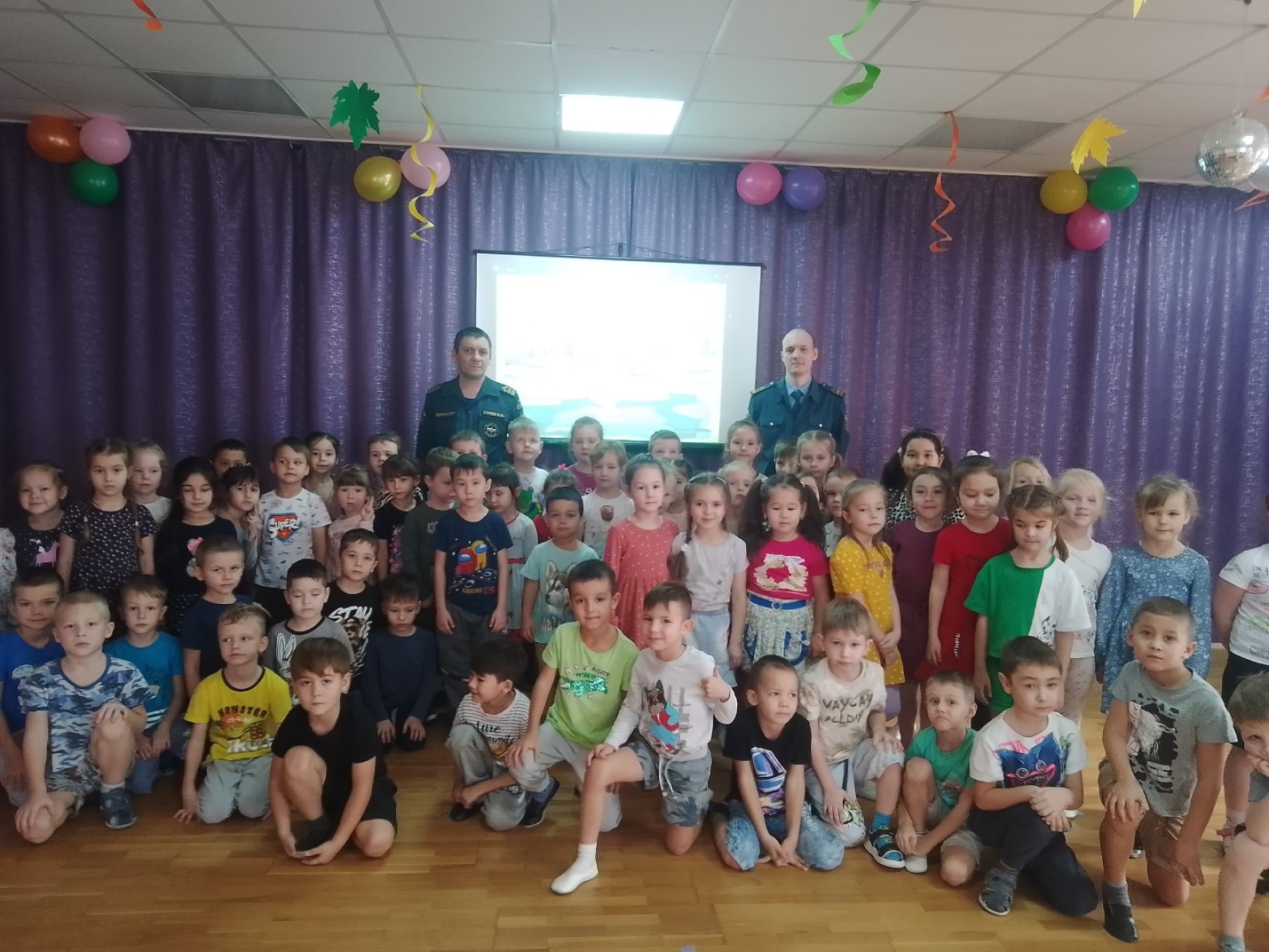 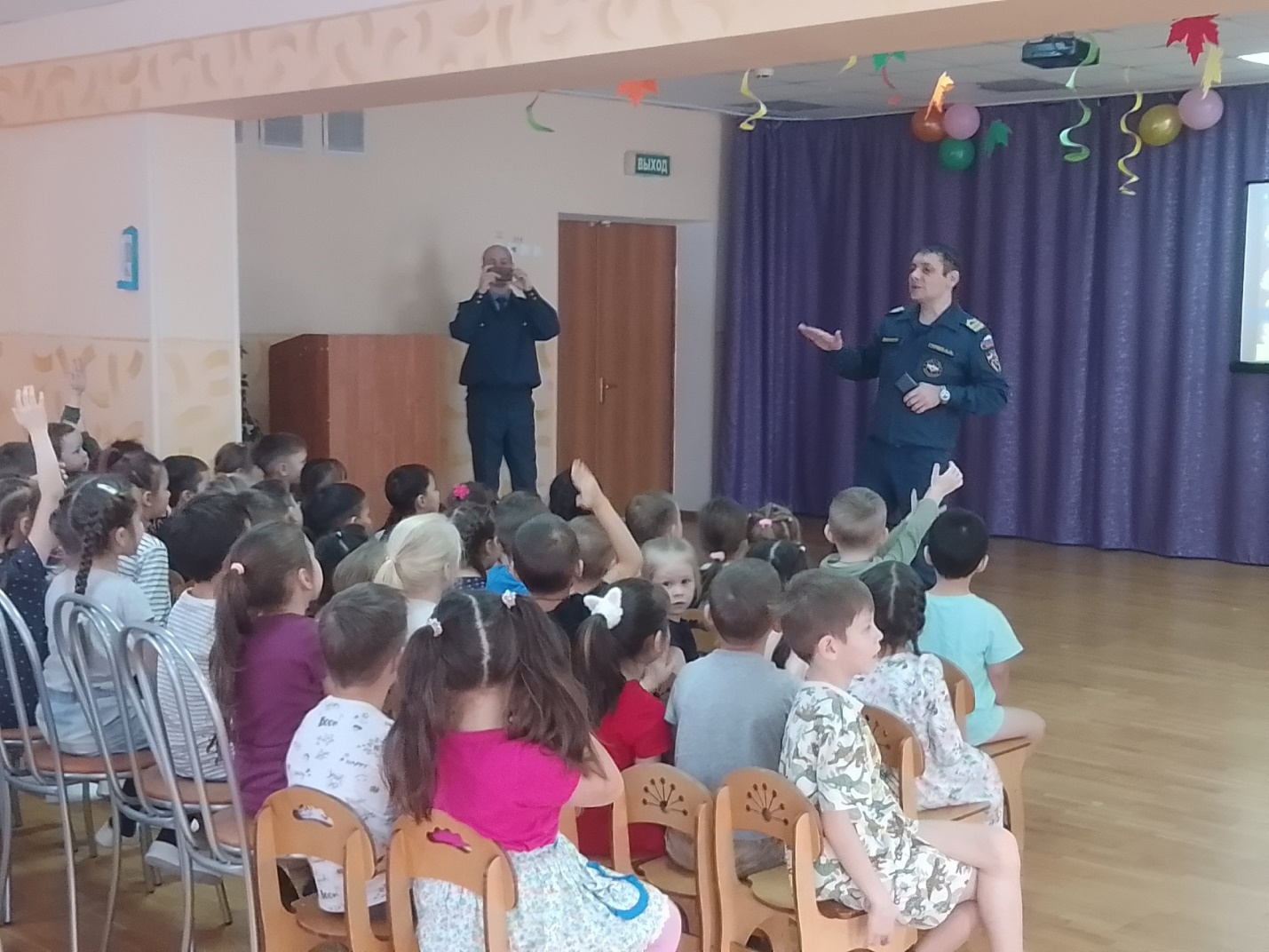 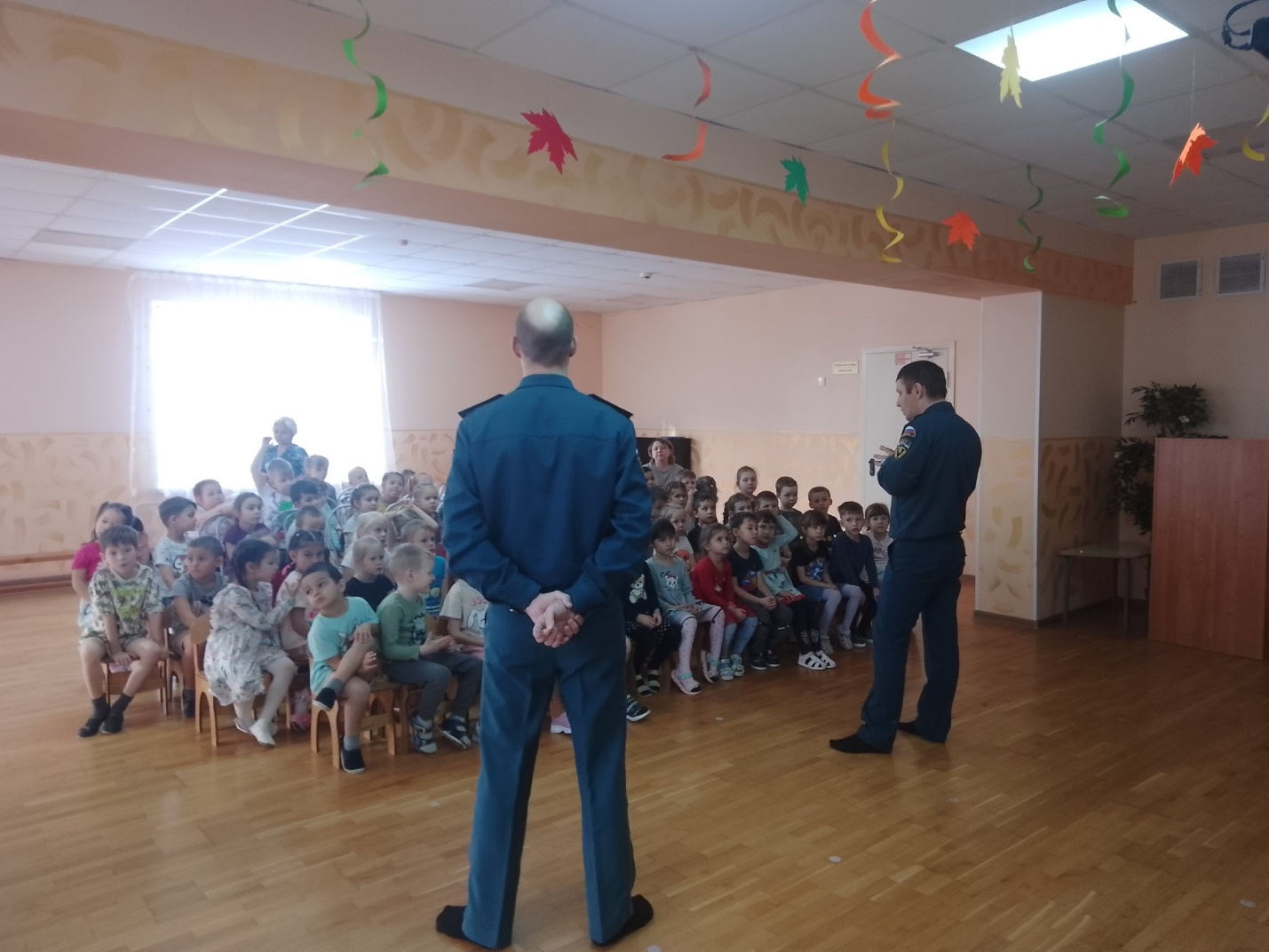 